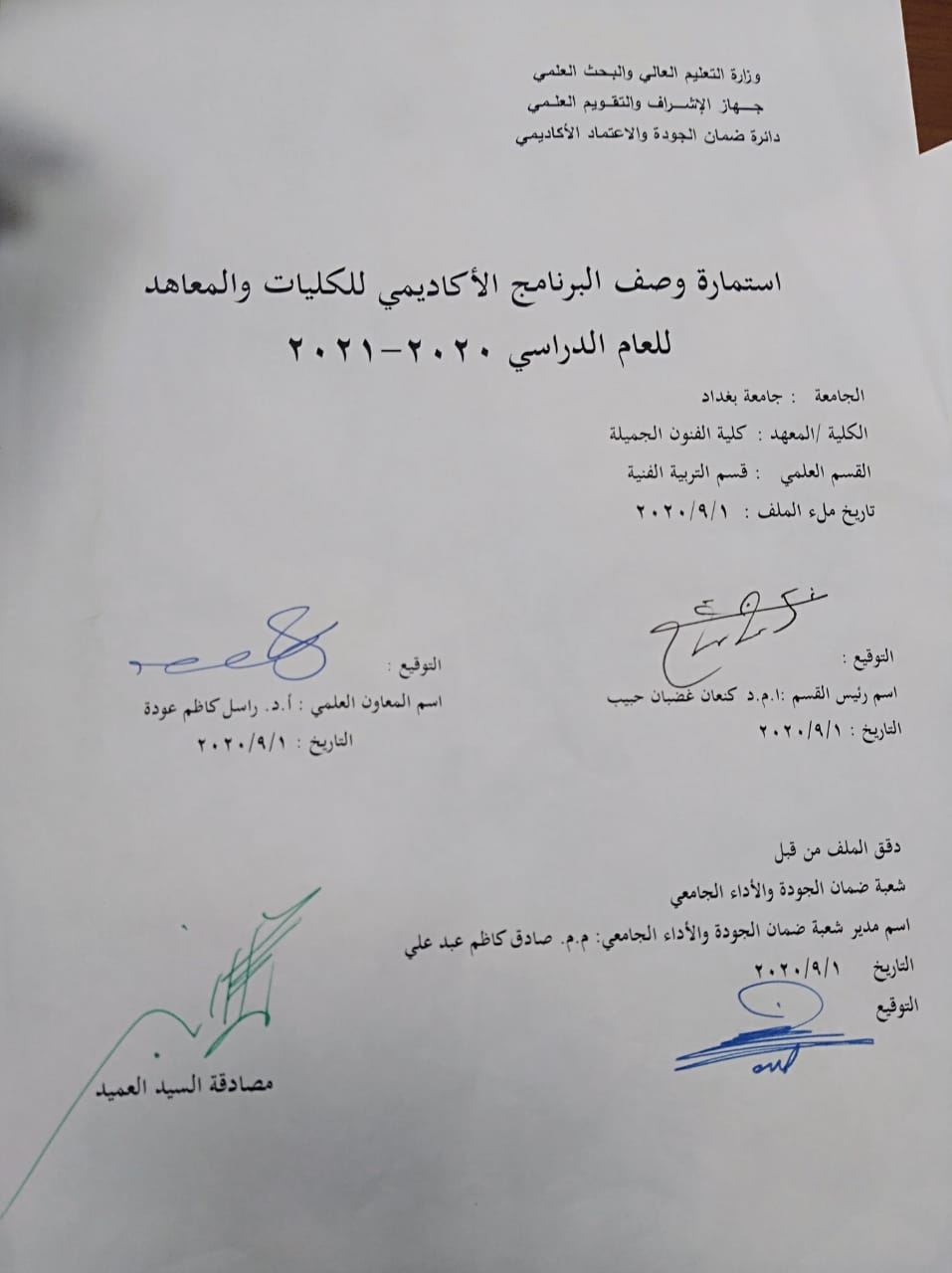 نموذج وصف البرنامج الأكاديميوصف البرنامج الأكاديمي وصف تصميم المنطق الرقمي 1وصف المقررزيارات ميدانية للطلبة الى كليات علوم الحاسوب.قيام ورش عمل لتحسين مهارات الطلبة في استعمال برامج الحاسوب. حذف بعض المفردات وتطويرها بما يتناسب مع القدرات العقلية للطلبة.الطلب من المؤسسة التعليمية توفير الاجهزة والمستلزمات الساندة والاساسية لتحقيق التعليم والتعلم الافضل.مراجعة أداء مؤسسات التعليم العالي ((مراجعة البرنامج الأكاديمي))يوفر وصف البرنامج الأكاديمي هذا  ايجازاً مقتضياً لأهم خصائص البرنامج ومخرجات التعلم المتوقعة من الطالب تحقيقها مبرهناً عما إذا كان قد حقق الاستفادة القصوى من الفرص المتاحة . ويصاحبه وصف لكل مقرر ضمن البرنامجالمؤسسة التعليميةالقسم الجامعي / المركز اسم البرنامج الأكاديمي اسم الشهادة النهائية النظام الدراسي  برنامج الاعتماد المعتمد  المؤثرات الخارجية الأخرى تاريخ إعداد الوصف أهداف البرنامج الأكاديميأهداف البرنامج الأكاديمي مخرجات التعلم المطلوبة وطرائق التعليم والتعلم والتقييمأ-الاهداف المعرفية أ1ب –الاهداف المهاراتية الخاصة بالبرنامجب 1      طرائق التعليم والتعلم      طرائق التقييم ج-الاهداف الوجدانية والقيمية ج1-        طرائق التعليم والتعلم    طرائق التقييم د -المهارات العامة والتأهيلية المنقولة (المهارات الأخرى المتعلقة بقابلية التوظيف والتطور الشخصي).د1-   د -المهارات العامة والتأهيلية المنقولة (المهارات الأخرى المتعلقة بقابلية التوظيف والتطور الشخصي).د1-   د -المهارات العامة والتأهيلية المنقولة (المهارات الأخرى المتعلقة بقابلية التوظيف والتطور الشخصي).د1-   د -المهارات العامة والتأهيلية المنقولة (المهارات الأخرى المتعلقة بقابلية التوظيف والتطور الشخصي).د1-   د -المهارات العامة والتأهيلية المنقولة (المهارات الأخرى المتعلقة بقابلية التوظيف والتطور الشخصي).د1-   بنية البرنامج بنية البرنامج بنية البرنامج بنية البرنامج الشهادات والساعات المعتمدةالمستوى / السنةالترميزاسم المقرر أو المساقالساعات والوحدات المعتمدةالشهادات والساعات المعتمدةالتخطيط للتطور الشخصيمعيار القبول (وضع الأنظمة المتعلقة بالالتحاق بالكلية أو المعهد)أهم مصادر المعلومات عن البرنامجمخطط مهارات المنهجمخطط مهارات المنهجمخطط مهارات المنهجمخطط مهارات المنهجمخطط مهارات المنهجمخطط مهارات المنهجمخطط مهارات المنهجمخطط مهارات المنهجمخطط مهارات المنهجمخطط مهارات المنهجمخطط مهارات المنهجمخطط مهارات المنهجمخطط مهارات المنهجمخطط مهارات المنهجمخطط مهارات المنهجمخطط مهارات المنهجمخطط مهارات المنهجمخطط مهارات المنهجمخطط مهارات المنهجمخطط مهارات المنهجمخطط مهارات المنهجمخطط مهارات المنهجمخطط مهارات المنهجيرجى وضع اشارة في المربعات المقابلة لمخرجات التعلم الفردية من البرنامج الخاضعة للتقييميرجى وضع اشارة في المربعات المقابلة لمخرجات التعلم الفردية من البرنامج الخاضعة للتقييميرجى وضع اشارة في المربعات المقابلة لمخرجات التعلم الفردية من البرنامج الخاضعة للتقييميرجى وضع اشارة في المربعات المقابلة لمخرجات التعلم الفردية من البرنامج الخاضعة للتقييميرجى وضع اشارة في المربعات المقابلة لمخرجات التعلم الفردية من البرنامج الخاضعة للتقييميرجى وضع اشارة في المربعات المقابلة لمخرجات التعلم الفردية من البرنامج الخاضعة للتقييميرجى وضع اشارة في المربعات المقابلة لمخرجات التعلم الفردية من البرنامج الخاضعة للتقييميرجى وضع اشارة في المربعات المقابلة لمخرجات التعلم الفردية من البرنامج الخاضعة للتقييميرجى وضع اشارة في المربعات المقابلة لمخرجات التعلم الفردية من البرنامج الخاضعة للتقييميرجى وضع اشارة في المربعات المقابلة لمخرجات التعلم الفردية من البرنامج الخاضعة للتقييميرجى وضع اشارة في المربعات المقابلة لمخرجات التعلم الفردية من البرنامج الخاضعة للتقييميرجى وضع اشارة في المربعات المقابلة لمخرجات التعلم الفردية من البرنامج الخاضعة للتقييميرجى وضع اشارة في المربعات المقابلة لمخرجات التعلم الفردية من البرنامج الخاضعة للتقييميرجى وضع اشارة في المربعات المقابلة لمخرجات التعلم الفردية من البرنامج الخاضعة للتقييميرجى وضع اشارة في المربعات المقابلة لمخرجات التعلم الفردية من البرنامج الخاضعة للتقييميرجى وضع اشارة في المربعات المقابلة لمخرجات التعلم الفردية من البرنامج الخاضعة للتقييميرجى وضع اشارة في المربعات المقابلة لمخرجات التعلم الفردية من البرنامج الخاضعة للتقييميرجى وضع اشارة في المربعات المقابلة لمخرجات التعلم الفردية من البرنامج الخاضعة للتقييميرجى وضع اشارة في المربعات المقابلة لمخرجات التعلم الفردية من البرنامج الخاضعة للتقييميرجى وضع اشارة في المربعات المقابلة لمخرجات التعلم الفردية من البرنامج الخاضعة للتقييميرجى وضع اشارة في المربعات المقابلة لمخرجات التعلم الفردية من البرنامج الخاضعة للتقييميرجى وضع اشارة في المربعات المقابلة لمخرجات التعلم الفردية من البرنامج الخاضعة للتقييميرجى وضع اشارة في المربعات المقابلة لمخرجات التعلم الفردية من البرنامج الخاضعة للتقييممخرجات التعلم المطلوبة من البرنامجمخرجات التعلم المطلوبة من البرنامجمخرجات التعلم المطلوبة من البرنامجمخرجات التعلم المطلوبة من البرنامجمخرجات التعلم المطلوبة من البرنامجمخرجات التعلم المطلوبة من البرنامجمخرجات التعلم المطلوبة من البرنامجمخرجات التعلم المطلوبة من البرنامجمخرجات التعلم المطلوبة من البرنامجمخرجات التعلم المطلوبة من البرنامجمخرجات التعلم المطلوبة من البرنامجمخرجات التعلم المطلوبة من البرنامجمخرجات التعلم المطلوبة من البرنامجمخرجات التعلم المطلوبة من البرنامجمخرجات التعلم المطلوبة من البرنامجمخرجات التعلم المطلوبة من البرنامجمخرجات التعلم المطلوبة من البرنامجمخرجات التعلم المطلوبة من البرنامجمخرجات التعلم المطلوبة من البرنامجمخرجات التعلم المطلوبة من البرنامجمخرجات التعلم المطلوبة من البرنامجمخرجات التعلم المطلوبة من البرنامجمخرجات التعلم المطلوبة من البرنامجالسنة / المستوىرمز المقرراسم المقررأساسيأم اختياريالمعرفة والفهمالمعرفة والفهمالمعرفة والفهمالمعرفة والفهمالمعرفة والفهمالمعرفة والفهمالمهارات الخاصة بالموضوعالمهارات الخاصة بالموضوعالمهارات الخاصة بالموضوعالمهارات الخاصة بالموضوعالمهارات الخاصة بالموضوعمهارات التفكيرمهارات التفكيرمهارات التفكيرمهارات التفكيرالمهارات العامة والمنقولة( أو) المهارات الأخرى المتعلقة بقابلية التوظيف والتطور الشخصيالمهارات العامة والمنقولة( أو) المهارات الأخرى المتعلقة بقابلية التوظيف والتطور الشخصيالمهارات العامة والمنقولة( أو) المهارات الأخرى المتعلقة بقابلية التوظيف والتطور الشخصيالمهارات العامة والمنقولة( أو) المهارات الأخرى المتعلقة بقابلية التوظيف والتطور الشخصيالسنة / المستوىرمز المقرراسم المقررأساسيأم اختياريأ1أ2أ3أ4أ5أ6ب1ب2ب3ب4ب5ج1ج2ج3ج4د1د2د3د4مراجعة أداء مؤسسات التعليم العالي ((مراجعة البرنامج الأكاديمي))يتضمن المقرر تقديم خبرات معرفية وتطبيقية في مادة الحاسوب ويبني معرفة علمية ومهارية لدى طلبة التربيية الفنية مما يسهم في رفع الاداء لديهم والذي يعد من ضرورات التكوين المهني لهم  خلال سنوات تنفيذ البرنامج الاكاديميالمؤسسة التعليميةجامعة بغداد / كلية الفنون الجميلة القسم الجامعي / المركز قسم التربية الفنية اسم / رمز المقررحاسوب – م.د. نجلاء خضير حسانأشكال الحضور المتاحة   اليكتروني  + حضور للجزء التطبيقيالفصل / السنة  الفصل الاول والثاني /   2020 - 2021 عدد الساعات الدراسية ( الكلي )  60 ساعةتاريخ اعداد هذا الوصف 7/10/ 2020أهداف المقررأهداف المقررتعريف الطلبة على الحاسوب ومكوناته وكيفية عمله تعريف الطلبة باهمية تطبيقات الحاسوب في ادائهم الدراسيتدريب الطلبة على تطبيق البرامج الحاسوبية .  مساعدة الطلبة على استخدام برامج حاسوبية في تنفيذ اعمالهمتاهيل الطلبة لتدريس هذه المادة في المدارس الاعدادية   المشاركه فى تطبيق البرامج واشاعة روح التعاون اثناء ممارسة الانشطة العملية تعريف الطلبة على الحاسوب ومكوناته وكيفية عمله تعريف الطلبة باهمية تطبيقات الحاسوب في ادائهم الدراسيتدريب الطلبة على تطبيق البرامج الحاسوبية .  مساعدة الطلبة على استخدام برامج حاسوبية في تنفيذ اعمالهمتاهيل الطلبة لتدريس هذه المادة في المدارس الاعدادية   المشاركه فى تطبيق البرامج واشاعة روح التعاون اثناء ممارسة الانشطة العملية مخرجات المقرر وطرائق التعليم والتعلم والتقييمأ-الاهداف المعرفية : بعد الانتهاء من دراسة المقرر يستطيع الطالب ان:يعرّف الحاسوب باسلوب علمييشرح مكونات الحاسوب على وفق المحتوى التعليمي يصف بخطوات متسلسلة اساسيات الحاسوبيذكر انواع الذاكرة.ب –الاهداف المهاراتية: بعد الانتهاء من دراسة المقرر سيكون بمقدور الطالب ان : يفرق بين انواع الحواسيبيميز بين الاجزاء المادية للحاسوب.يميز بين اجهزة الادخال واجهزة الاخراجيؤدي عملياً اختصارات لوحة المفاتيحيميز بين انواع الذاكرة المستخدمة في الحاسوب     طرائق التعليم والتعلم التعلم بالعمل والاداء العملي ( التطبيق داخل القاعه الدراسية ) التعلم الالكتروني ( نتيجة جائحة كورونا )  استخدام المنصات الالكترونية –تيليكرام     طرائق التقييم الفحص العملي من خلال المنصات الاكترونية الاختبارات التحريرية والشفاهية  والتقاريرج-الاهداف الوجدانية والقيمية بعد الانتهاء من اكتساب الخبرات التعليمية للمقرر الدراسي يكون بمقدور الطالب :المشاركة في الاداء العملي وفق متطلبات الدرس بثقة ومسؤولية الاحساس بقيمة العمل الجماعي والمشاركة من خلال اداء متطلبات الدرس     طرائق التعليم والتعلم التعلم الالكتروني    طرائق التقييم  د -المهارات العامة والتأهيلية المنقولة (المهارات الأخرى المتعلقة بقابلية التوظيف والتطور الشخصي).مهارة التفكير التحليلي والتفكير الناقد مهارة التنظيم والاداء بدقة عالية بنية المقرربنية المقرربنية المقرربنية المقرربنية المقرربنية المقررالاسبوعالساعاتمخرجات التعلم المطلوبةاسم الوحدة / المساق  أو الموضوع طريقة التعليمطريقة التقييم12التذكر والفهمدورة حياة الحاسوبالمحاضرة الالكترونية الاختبارات22التمييزاجيال الحاسوبالمحاضرة الالكترونية التقارير32التذكر والتمييزتعريفات ومصطلحاتالمحاضرة الالكترونية التقارير42التفسير والتحليلمجالات استخدام الحاسوبالمحاضرة الالكترونية التقارير52التذكر والتمييزانواع الحواسيبالمناقشةالاختبارات62التذكر والتمييزتكملت موضوع انواع الحواسيبالمحاضرة الالكترونيةالاختبارات72الاداء العمليتدريب لتمييز انواع الحواسيبعبر المنصة الفحص العملي82التصنيف والتمييزمكونات الحاسوبعروض الفديوالاختبارات92التذكر والتمييزالكيان المادي للحاسوبالمناقشةالاختبارات102التصنيف والتمييزتدريب عملي لتمييز اختصارات لوحة المفاتيحعروض الفديوالاختبارات112التذكر والفهمالكيان البرمجيالمناقشةالاختبارات122المشاركة والاداء العمليتدريب عملي لتمييز مكونات الحاسوب المادية والبرمجيةالمحاضرة الالكترونيةالاختبارات132التذكر والفهمالطابعات وانواعهاالمحاضرة الالكترونيةالاختبارات142التذكر والتمييزالاجزاء الداخلية لوحدة النظامالمناقشةالاختبارات152التحليل والتمييزنشاط عملي لتمييز اجزاء وحدة النظامالمنصةالفحص العمليالبنية التحتية البنية التحتية الكتب المقررة المطلوبةكتاب اساسيات الحاسوب وتطبيقاته المكتبيةالمراجع الرئيسية (المصادر)كتاب اساسيات الحاسوب وتطبيقاته المكتبية ا- الكتب والمراجع التي يوصى بها (المجلات العلمية , ....)كتاب اساسيات الحاسوب والانترنيت (تاليف:زياد محمد عبود)ب- المراجع الالكترونية , مواقع الانترنت,.....ــــــــــــــــــــــــــــــــــــــــــــــ12- خطة تطوير المقرر الدراسي 